BHARATHIAR UNIVERSITY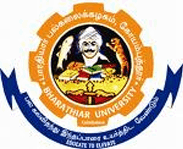      COIMBATORE – 641 046            Re-Accredited with “A” Grade by NAAC 
         RANKED 28th AMONG INDIAN UNIVERSITIES BY MHRD-NIRFAPPLICATION FORCAREER ADVANCEMENT SCHEME PROMOTIONS AS PER SYNDICATE RESOLUTIONS & UGC GUIDELINESDESIGNATION & PRESENT STAGE 			:	_____________________________________ DESIGNATION & STAGE TO BE PROMOTED	:	_____________________________________ASSESSMENT PERIOD				:	FROM _____________TO ______________[ASSISTANT PROFESSOR-STAGE-I TO II, STAGE-II TO III], [ASSISTANT PROFESSOR –STAGE-III TO STAGE-IV], [ASSOCIATE PROFESSOR TO PROFESSOR/EQUIVALENT CADRES]PART-A – GENERAL & ACADEMIC BACKGROUND14. Academic Qualifications:15. Position(s) held prior to Joining this University, if any:16. Posts held after Appointment in this University:17. Period of Teaching and/ or Research Experience (Other than the time taken to obtain Ph.D.:18.	Field(s) of Specialisation under the Subject/ Discipline:	(a).	(b).	19.	Orientation/ Refresher Course(s)/ Other Courses Attended:PART – B: - ACADEMIC PERFORMANCE INDICATORSPlease see the details of API scoring point requirements for each category in Annexure I.All information provided in the API based PBAS proforma must be supported by documentary proof and Document Tag No. against the relevant indicator.CATEGORY I: TEACHING, LEARNING AND EVALUATION RELATED ACTIVITIES(For Assistant Professors (Stage-I to II, Stage-II to III & Stage-III to Associate Professor Promotions & Associate Professor to Professor Promotions)(Enclose Annexure –1 for details)CATEGORY- II: PROFESSIONAL DEVELOPMENT, CO-CURRICULAR AND EXTENSION ACTIVITIES:(For Assistant Professor Stage-I to II, Stage-II to III, Stage-III to Associate Professor & 
Associate Professor to Professor Promotions)CATEGORY-III: RESEARCH AND ACADEMIC CONTRIBUTIONS(For Assistant Professor Stage-I to II, Stage-II to III, Stage-III to Associate Professor & 
Associate Professor to Professor Promotions)(Enclose Annexure –2 for details)* Wherever relevant, the API score for paper in refereed journal would be augmented as follows: (i) paper with impact factor less than 1 - by 5 points; (ii) papers with impact factor between 1 and 2 by 10 points; (iii) papers with impact factor between 2 and 5 by 15 points; (iv) papers with impact factor between 5 and 10 by 20 points: (v) papers with impact factor above 10 by 25 points. The API for joint publications/books shall be calculated in the following manner: Of the total score for the relevant category of publication by the concerned teacher, the First and Principal / corresponding author /supervisor / mentor of the teacher would share equally 70% of the total points and the remaining 30% would be shared equally by all other authors.PART-B: SUMMARY OF API SCORES FOR THE ENTIRE ASSESSMENT PERIOD:(Please fill the applicable and ignore others)*Teachers may score the balance of the points from either Category-II or Category-III to achieve the minimum score required under Category II + III.PART – C:  OTHER    RELEVANT    INFORMATIONPlease give details of any other significant contributions not included above. All information provided here should be supported by documentary proof.LIST OF ENCLOSURES: (Please attach, documentary proofs including copies of certificates, sanction orders, papers, etc. wherever necessary)I certify that all information including the personal data and duly filled PBAS proforma provided and documentary proof enclosed herewith are correct.______________________Signature of the Applicant:Place: Date:______________________Countersigned by:Head of the Department/ Director of School /Dean of the Faculty concerned (in case the candidate is Head/Director):Office Seal:Place: Date:*****(ANNEXURE-I)1. MINIMUM ACADEMIC PERFORMANCE AND SERVICE REQUIREMENTS FOR PROMOTION OF TEACHERS IN UNIVERSITIES AND COLLEGES (as per UGC Guidelines)2. MINIMUM APIS AS PROVIDED IN APPENDIX - III TABLE I (as per UGC Guidelines) TO BE APPLIED FOR THE PROMOTION OF TEACHERS UNDER CAREER ADVANCEMENT SCHEME (CAS) IN UNIVERSITY DEPARTMENTS AND COLLEGES, AND WEIGHTAGES FOR EXPERT ASSESSMENT* Teachers may score the balance of points from either Category II or Category III to achieve the minimumscore required under Category II + III.------1.Name (in block letters):2.Father’s  Name/ Mother’s Name:3.Date of Birth & Age:4.Category:(Please tick the appropriate box)4.Category:(Please tick the appropriate box)GENBCMBCDNCDNCSCSTPwD5.Present Designation & 
Academic Grade Pay(AGP):6.Department/ School7.Dates of the previous promotions, if any (in this University):8.Date of eligibility for promotion as per existing UGC Guidelines dated 11th July 2016:(N.B: Counting of past service, if any, is to be considered while deciding the date of eligibility for promotion)Applicant’s Claim(In case of counting of past service for the date of eligibility for promotion, justification for the same is to be given)Applicant’s Claim(In case of counting of past service for the date of eligibility for promotion, justification for the same is to be given)Applicant’s Claim(In case of counting of past service for the date of eligibility for promotion, justification for the same is to be given)Applicant’s Claim(In case of counting of past service for the date of eligibility for promotion, justification for the same is to be given)Official Note on verification of the claimOfficial Note on verification of the claimOfficial Note on verification of the claimOfficial Note on verification of the claim8.Date of eligibility for promotion as per existing UGC Guidelines dated 11th July 2016:(N.B: Counting of past service, if any, is to be considered while deciding the date of eligibility for promotion)9.Date of eligibility for promotion:10.Address for correspondence:11.Permanent address:12.Telephone No./ Mobile No.:Telephone No./ Mobile No.:Telephone No./ Mobile No.:Telephone No./ Mobile No.:Telephone No./ Mobile No.:Telephone No./ Mobile No.:Telephone No./ Mobile No.:Telephone No./ Mobile No.:Telephone No./ Mobile No.:13.Email: Email: Email: Email: Email: Email: Email: Email: Email: A.  Academic Qualifications (other than research degree(s)):A.  Academic Qualifications (other than research degree(s)):A.  Academic Qualifications (other than research degree(s)):A.  Academic Qualifications (other than research degree(s)):A.  Academic Qualifications (other than research degree(s)):A.  Academic Qualifications (other than research degree(s)):A.  Academic Qualifications (other than research degree(s)):S.No.Degree/ Diploma/ Certificate...Discipline/ SubjectName of the Board/UniversityYear of PassingPercentage of Marks ObtainedDivision/ Class/Grade1.2.B. Research Degrees:B. Research Degrees:B. Research Degrees:B. Research Degrees:DegreeTitle of Dissertation/ThesisDate of  awardName of the UniversityM. Phil.Ph. D. / D. Phil.D. Sc. / D. Litt.DesignationName of EmployerDate ofDate ofGross salary with AGP/Scale of  Pay/ Total PayReason for LeavingDesignationName of EmployerJoiningLeavingGross salary with AGP/Scale of  Pay/ Total PayReason for LeavingDesignationDepartment/SchoolPeriodPeriodPay Scale/
Academic Grade Pay (AGP)/Total PayDesignationDepartment/SchoolFromToPay Scale/
Academic Grade Pay (AGP)/Total Pay(I). Teaching /   (II). Research ExperienceNo. of  yearsNo. of  yearsTotal Experience in YearsI)Level of Classes – Teaching ExperienceI)Level of Classes – Teaching ExperienceI)Level of Classes – Teaching ExperienceI)Level of Classes – Teaching ExperiencePG ClassesUG ClassesTotal:Total:II)Research ExperienceII)Research ExperienceII)Research ExperienceII)Research ExperienceTotal:Total:Total (I+II):Total (I+II):Title of the CoursePlaceDuration (No. of Weeks/Days)PeriodCategoryNature of ActivityMaximum ScoreActual ScoreSelf Appraisal Score to be submitted by the applicant[year wise]Supporting Document as proof[Tag No. 1, 2, 3… or 1 to n]Verified API Score 
(for Office use only)Ia. Direct Teaching70 for Assistant Professors(Or)60 for Associate ProfessorsActual hours spent per Academic year  ÷ (7.5 for Assistant Professors)(Or) (÷ 7.75 for Associate Professors)Year-1Ia. Direct Teaching70 for Assistant Professors(Or)60 for Associate ProfessorsActual hours spent per Academic year  ÷ (7.5 for Assistant Professors)(Or) (÷ 7.75 for Associate Professors)Year-2Ia. Direct Teaching70 for Assistant Professors(Or)60 for Associate ProfessorsActual hours spent per Academic year  ÷ (7.5 for Assistant Professors)(Or) (÷ 7.75 for Associate Professors)...Ia. Direct Teaching70 for Assistant Professors(Or)60 for Associate ProfessorsActual hours spent per Academic year  ÷ (7.5 for Assistant Professors)(Or) (÷ 7.75 for Associate Professors)Year-3/4/5/6Ib. Examination duties (question paper setting, invigilation, evaluation of answer scripts) as per allotment20 for Assistant Professors(Or)Associate ProfessorsActual hours spent per Academic year ÷ 10Year-1Ib. Examination duties (question paper setting, invigilation, evaluation of answer scripts) as per allotment20 for Assistant Professors(Or)Associate ProfessorsActual hours spent per Academic year ÷ 10Year-2Ib. Examination duties (question paper setting, invigilation, evaluation of answer scripts) as per allotment20 for Assistant Professors(Or)Associate ProfessorsActual hours spent per Academic year ÷ 10...Ib. Examination duties (question paper setting, invigilation, evaluation of answer scripts) as per allotment20 for Assistant Professors(Or)Associate ProfessorsActual hours spent per Academic year ÷ 10Year-3/4/5/6Ic. Innovative Teaching – learning methodologies, updating of subject contents/courses, mentoring etc..10 for Assistant Professors (or)15 for Associate ProfessorsActual hours spent per Academic year ÷ 10Year-1Ic. Innovative Teaching – learning methodologies, updating of subject contents/courses, mentoring etc..10 for Assistant Professors (or)15 for Associate ProfessorsActual hours spent per Academic year ÷ 10Year-2Ic. Innovative Teaching – learning methodologies, updating of subject contents/courses, mentoring etc..10 for Assistant Professors (or)15 for Associate ProfessorsActual hours spent per Academic year ÷ 10...Ic. Innovative Teaching – learning methodologies, updating of subject contents/courses, mentoring etc..10 for Assistant Professors (or)15 for Associate ProfessorsActual hours spent per Academic year ÷ 10Year-3/4/5/6Total Score in Category-ITotal Score in Category-ITotal Score in Category-ITotal Score in Category-ITotal Score in Category-ITotal Score in Category-ICategoryNo.Nature of ActivityMax ScoreActual ScoreSelf Appraisal Score to be submitted by the applicantSupporting Document as proof[Tag No. 1, 2, 3… or 1 to n]Verified API Score (for Office use only)II.aStudent related 
co-curricular, extension and field based activities:(i) 	Discipline related 
co-curricular activities (e.g. remedial classes, career counseling, study visit, student seminar and other events.)(ii) Other co-curricular activities (Cultural, Sports, NSS, NCC etc.)(iii) Extension and dissemination activities (public /popular	lectures/talks/seminars etc.)15Actual hoursspent peracademic year÷10II.bContribution to corporate life and management of the  department and institution through participation in academic and administrative committees and responsibilities:i). Administrative responsibility (including as Dean / Principal / Chairperson / Convener / Teacher-in-charge/similar other duties that require regular office hrs for its discharge)(ii). Participation in Board of Studies, Academic and Administrative Committees15Actual hoursspent peracademic year÷10II.cProfessional Development activities (such as participation in seminars,conferences, short term training courses, industrial experience, talks, lectures in refresher / faculty development courses, dissemination and general articles and any other contribution)15Actual hoursspent peracademic year÷10TOTAL SCORE in Category-IITOTAL SCORE in Category-IITOTAL SCORE in Category-IITOTAL SCORE in Category-IITOTAL SCORE in Category-IITOTAL SCORE in Category-IICategoryNo.Nature of ActivityFaculty of Sciences /Engineering / Agriculture /Medical / Veterinary SciencesFaculties of Languages /Humanities / Arts / Social Sciences/ / Library / Physical education /ManagementFaculties of Languages /Humanities / Arts / Social Sciences/ / Library / Physical education /ManagementMaximum score forUniversity TeacherSelf Appraisal Score to be submitted by the applicantSelf Appraisal Score to be submitted by the applicantSupporting Document as proof[Tag No. 1, 2, 3… or 1 to n]Verified API Score (for Office use only)Verified API Score (for Office use only)III (A)ResearchPaperspublished in:Refereed Journals as notified bythe UGCRefereed Journals as notified by theUGCRefereed Journals as notified by theUGC25 per PublicationIII (A)ResearchPaperspublished in:Other Reputed Journals as notified by the UGCOther Reputed Journals as notifiedby the UGC Other Reputed Journals as notifiedby the UGC 10 per PublicationIII (B)Publicationsother thanjournalarticles(books,chapters inbooks)i. Text/Reference, Bookspublished by InternationalPublishers, with ISBN/ISSNnumber as approved by theUniversity and posted on itswebsite. The List will be intimated to UGC.Text/Reference Books, publishedby International Publishers, withISBN/ISSN number as approved bythe University and posted on itswebsite. The List will be intimatedto UGC.Text/Reference Books, publishedby International Publishers, withISBN/ISSN number as approved bythe University and posted on itswebsite. The List will be intimatedto UGC.30 per Book forSingle AuthorIII (B)Publicationsother thanjournalarticles(books,chapters inbooks)ii. Subject Books, published byNational level publishers, withISBN/ISSN number or State /Central Govt. Publications asapproved by the University andposted on its website. The Listwill be intimated to UGC.Subject Books, published byNational level publishers, withISBN/ISSN number or State/Central Govt. Publications asapproved by the University andposted on its website. The List willbe intimated to UGC.Subject Books, published byNational level publishers, withISBN/ISSN number or State/Central Govt. Publications asapproved by the University andposted on its website. The List willbe intimated to UGC.20 per Book forSingle AuthorIII (B)Publicationsother thanjournalarticles(books,chapters inbooks)iii. Subject Books, published byOther local publishers, withISBN/ISSN number as approvedby the University and posted onits website. The List will beintimated to UGC.Subject Books, published by Otherlocal publishers, with ISBN/ISSNnumber as approved by theUniversity and posted on itswebsite. The List will be intimatedto UGC.Subject Books, published by Otherlocal publishers, with ISBN/ISSNnumber as approved by theUniversity and posted on itswebsite. The List will be intimatedto UGC.15 per Book forSingle AuthorIII (B)Publicationsother thanjournalarticles(books,chapters inbooks)iv. Chapters in Books, published byNational and International levelpublishers, with ISBN/ISSNnumber as approved by theUniversity and posted on itswebsite. The List will be intimatedto UGC.Chapters in Books, published byNational and International levelpublishers, with ISBN/ISSNnumber as approved by theUniversity and posted on itswebsite. The List will be intimatedto UGC.Chapters in Books, published byNational and International levelpublishers, with ISBN/ISSNnumber as approved by theUniversity and posted on itswebsite. The List will be intimatedto UGC.International –10per ChapterNational – 5 perChapterIII(C) RESEARCH PROJECTSIII(C) RESEARCH PROJECTSIII(C) RESEARCH PROJECTSIII(C) RESEARCH PROJECTSIII(C) RESEARCH PROJECTSIII(C) RESEARCH PROJECTSIII(C) RESEARCH PROJECTSIII(C) RESEARCH PROJECTSIII(C) RESEARCH PROJECTSIII(C) RESEARCH PROJECTSIII(C) RESEARCH PROJECTSIII (C) (i)SponsoredProjects(a) Major Projects with grantsabove Rs. 30/- lakhsMajor Projects with grantsabove Rs. 5/- lakhsMajor Projects with grantsabove Rs. 5/- lakhs20 per ProjectIII (C) (i)SponsoredProjects(b) Major Projects with grantsabove Rs. 5/- lakhs up to Rs. 30/- lakhsMajor Projects with grantsabove Rs. 3/- lakhs up to Rs. 5/- lakhsMajor Projects with grantsabove Rs. 3/- lakhs up to Rs. 5/- lakhs15 per ProjectIII (C) (i)SponsoredProjects(c) Minor Projects with grantsabove Rs. 1/-  lakh up to Rs. 5/-lakhsMinor Projects with grantsabove Rs. 1/- lakh up to Rs. 3/- lakhsMinor Projects with grantsabove Rs. 1/- lakh up to Rs. 3/- lakhs10 per ProjectIII (C) (ii)ConsultancyProjectsAmount mobilized with a minimum of Rs.10/- lakhsAmount mobilized with a minimum of 
Rs. 2/- lakhsAmount mobilized with a minimum of 
Rs. 2/- lakhs10 for every Rs.10/- lakhsand Rs.2/- lakhs, respectivelyIII (C) (iii)ProjectsOutcome /OutputsPatent / Technology transfer /Product / ProcessMajor Policy documentprepared for internationalbodies likeWHO/UNO/UNESCO/UNICEFetc. Central / State Govt./ Local BodiesMajor Policy documentprepared for internationalbodies likeWHO/UNO/UNESCO/UNICEFetc. Central / State Govt./ Local Bodies30 for each International /20 for each national leveloutput or patent.Major policy document ofInternational bodies - 30Central Government – 20,State Govt.-10Local bodies – 5III (D) RESEARCH GUIDANCEIII (D) RESEARCH GUIDANCEIII (D) RESEARCH GUIDANCEIII (D) RESEARCH GUIDANCEIII (D) RESEARCH GUIDANCEIII (D) RESEARCH GUIDANCEIII (D) RESEARCH GUIDANCEIII (D) RESEARCH GUIDANCEIII (D) RESEARCH GUIDANCEIII (D) RESEARCH GUIDANCEIII (D) RESEARCH GUIDANCEIII (D) (i)M.Phil.Degree awardedDegree awardedDegree awarded5 per candidateIII (D) (ii)Ph.D.Degree awarded / Thesis submittedDegree awarded / Thesis submittedDegree awarded / Thesis submitted15/10 per candidateIII (E) Fellowships, Awards and Invited lectures delivered in conferences / seminars:III (E) Fellowships, Awards and Invited lectures delivered in conferences / seminars:III (E) Fellowships, Awards and Invited lectures delivered in conferences / seminars:III (E) Fellowships, Awards and Invited lectures delivered in conferences / seminars:III (E) Fellowships, Awards and Invited lectures delivered in conferences / seminars:III (E) Fellowships, Awards and Invited lectures delivered in conferences / seminars:III (E) Fellowships, Awards and Invited lectures delivered in conferences / seminars:III (E) Fellowships, Awards and Invited lectures delivered in conferences / seminars:III (E) Fellowships, Awards and Invited lectures delivered in conferences / seminars:III (E) Fellowships, Awards and Invited lectures delivered in conferences / seminars:III (E) Fellowships, Awards and Invited lectures delivered in conferences / seminars:III (E) iFellowships/AwardsInternationalAward/Fellowship from academic bodiesInternational Award / Fellowshipfrom academic bodies/ associationsInternational Award / Fellowshipfrom academic bodies/ associations15 per Award / 15per FellowshipIII (E) iFellowships/AwardsNational Award/Fellowshipfrom academic bodiesNational Award/Fellowship fromacademic bodies/ associationsNational Award/Fellowship fromacademic bodies/ associations10 per Award / 10per FellowshipIII (E) iFellowships/AwardsState/University level Award from academic bodiesState/University level Award fromacademic bodies/ associationsState/University level Award fromacademic bodies/ associations5 Per AwardIII (E) (ii)Invited lectures /papersInternationalInternationalInternational7 per lecture /5 per paperPresentedIII (E) (ii)Invited lectures /papersNational levelNational levelNational level5 per lecture /3 per paperpresentedIII (E) (ii)Invited lectures /papersState/University levelState/University levelState/University level3 per lecture /2 per paperpresentedThe score under this sub-category shall be restricted to 20% of the minimum fixed for Category III for any assessment periodThe score under this sub-category shall be restricted to 20% of the minimum fixed for Category III for any assessment periodThe score under this sub-category shall be restricted to 20% of the minimum fixed for Category III for any assessment periodThe score under this sub-category shall be restricted to 20% of the minimum fixed for Category III for any assessment periodThe score under this sub-category shall be restricted to 20% of the minimum fixed for Category III for any assessment periodThe score under this sub-category shall be restricted to 20% of the minimum fixed for Category III for any assessment periodThe score under this sub-category shall be restricted to 20% of the minimum fixed for Category III for any assessment periodThe score under this sub-category shall be restricted to 20% of the minimum fixed for Category III for any assessment periodThe score under this sub-category shall be restricted to 20% of the minimum fixed for Category III for any assessment periodThe score under this sub-category shall be restricted to 20% of the minimum fixed for Category III for any assessment periodIII(F)Development of e-learning delivery process/materialDevelopment of e-learning delivery process/materialDevelopment of e-learning delivery process/material10 per module10 per module10 per moduleFor Assistant Professor Stage-I to II promotionFor Assistant Professor Stage-I to II promotionFor Assistant Professor Stage-I to II promotionFor Assistant Professor Stage-I to II promotionCategoryMinimum RequiredSelf Appraised ScoreVerified API Score (for office use only)I80 per yearII50 per Assessment periodIII20 per Assessment period(II + III)*90 per Assessment PeriodFor Assistant Professor Stage-II to III promotionFor Assistant Professor Stage-II to III promotionFor Assistant Professor Stage-II to III promotionFor Assistant Professor Stage-II to III promotionCategoryMinimum RequiredSelf Appraised ScoreVerified API Score (for office use only)I80 per yearII50 per Assessment periodIII50 per Assessment period(II + III)*120 per Assessment PeriodFor Assistant Professor Stage-III to Associate Professor promotionFor Assistant Professor Stage-III to Associate Professor promotionFor Assistant Professor Stage-III to Associate Professor promotionFor Assistant Professor Stage-III to Associate Professor promotionCategoryMinimum RequiredSelf Appraised ScoreVerified API Score (for office use only)I75 per yearII50 per Assessment periodIII75 per Assessment period(II + III)*150 per Assessment PeriodFor Associate Professor to Professor promotionFor Associate Professor to Professor promotionFor Associate Professor to Professor promotionFor Associate Professor to Professor promotionCategoryMinimum RequiredSelf Appraised ScoreVerified API Score (for office use only)I70 per yearII50 per Assessment periodIII100 per Assessment period(II + III)*180 per Assessment PeriodS.No.Details (Mention year, value, etc., where relevant)Annexure/ Tag No.Page No.Details1.2....n.S. No.Promotion of Teachers through CASService RequirementMinimum Academic Performance Requirements and Screening/ Selection Criteria1.AssistantProfessor/ equivalentcadres from Stage 1 to Stage 2Assistant Professor in Stage 1 and completed four years of service with Ph.D. or fiveyears of service who are with M.Phil / PG Degree in Professional Courses such as LLM, M.Tech, M.V.Sc., M.D., or six years of service who are without Ph.D/ M.Phil / PG Degree in Professional courses(i) Minimum cumulative API scores using PBAS scoring proforma developed by the UGC as per the norms provided in Table II (A).(ii) One Orientation and one Refresher / ResearchMethodology Course of 2/3 weeks duration.(iii) Screening cum Verification process for recommending promotion.2.AssistantProfessor/ equivalent cadres from Stage 2 to Stage3Assistant Professor withcompleted service of fiveyears in Stage 2.(i) Minimum cumulative API scores using the PBAS scoring proforma developed by the UGC as per the norms provided in Table II(A)(ii) One course / programme from among the categories of refresher courses, methodology workshops, Training, Teaching-Learning-Evaluation Technology Programmes, Soft Skills development Programmes and FacultyDevelopment Programmes of 2/3 week duration.(iii) Screening cum Verification process for recommending promotion.3.AssistantProfessor (Stage3) to AssociateProfessor (Stage4)Assistant Professors withthree years of completedservice in Stage 3.(i) Minimum cumulative API scores using the PBAS scoring proforma developed by the UGC as per the norms provided in Table II (A).(ii) At least three publications in the entire period as Assistant Professor (twelve years). However, in the case of College teachers, an exemption of one publication may be given to M. Phil. holders and an exemption of two publications may be given to Ph. D. holders.(iii) One course / programme from among the categories of methodology workshops, Training, Teaching-Learning - Evaluation Technology Programmes, Soft Skills development Programmes and Faculty Development Programmes of minimum one week duration.(iv) A selection committee process as stipulated in the regulation and in Tables II(A).4.AssociateProfessor (Stage4) to Professor(Stage 5)Associate Professor withthree years of completed service in Stage 4.(i)Minimum cumulative API scores using the PBAS scoring proforma developed by the UGC as per the norms provided in Table II (A). Teachers may combine two assessment periods (in Stages 2 and 3) to achieve minimum API scores, if required.(ii)A minimum of five publications since the period that the teacher is placed in stage 3.(iii) A selection committee process as stipulated in the regulation and in Tables II (A).CategoryActivityAssistantProfessor /Equivalent cadres: (Stage 1 to Stage 2)AssistantProfessor /Equivalent cadres: (Stage 2 to Stage 3)Assistant Professor(Stage 3) to Assoc.Professor/equivalent cadres (Stage 4)AssociateProfessor(Stage 4) to Professor/equivalentcadres (Stage5)ITeaching-learning,Evaluation RelatedActivities80/Year80/year75/year70/yearIIProfessionalDevelopment andExtension activities- Minimum scorerequired to beassessedcumulatively50 /Assessmentperiod50 /Assessmentperiod50 /Assessment period50 /AssessmentperiodIIIResearch andAcademicContributions-Minimum Scorerequired - to beassessedcumulatively20 /Assessmentperiod50 /Assessmentperiod75 /Assessment period100 /AssessmentperiodII + IIIMinimum total APIscore underCategories II andIII*90 /Assessmentperiod120 /Assessmentperiod150 /Assessment period180 /AssessmentperiodIVExpertAssessmentSystemScreeningcumevaluationcommitteeScreeningcumevaluationcommitteeSelectionCommitteeSelectionCommitteeVPercentageDistribution ofWeightage Pointsin the ExpertAssessment (Totalweightage = 100.Minimum requiredfor promotion is50)No separatepoints.Screeningcommittee toverify APIscoresNo separatepoints.ScreeningCommittee toverify APIscores30% - ResearchContribution50% - Assessment ofdomain knowledge &teaching practices.20% - Interviewperformance50% -ResearchContribution.30% -Assessment ofdomainknowledge &teachingpractices.20 % -Interviewperformance